Handling nonlinearities and uncertainties of fed-batch cultivations with difference of convex functions tube MPCNiels Krausch,a Martin Doff-Sotta,b Mark Canon,b* Peter Neubauer,a Mariano Nicolas Cruz-Bournazou,aaTechnische Universität Berlin, Institute of Biotechnology, Bioprocess engineering, Berlin, ACK24, Ackerstr. 76, 13355 Berlin, GermanybUniversity of Oxford, Department of Engineering Science, Parks Road, Oxford, UK
mark.cannon@eng.ox.ac.ukAbstractBioprocesses are often characterized by nonlinear and uncertain dynamics. This poses particular challenges in the context of model predictive control (MPC). Several approaches have been proposed to solve this problem, such as robust or stochastic MPC, but they can be computationally expensive when the system is nonlinear. Recent advances in optimal control theory have shown that concepts from convex optimization, tube-based MPC, and difference of convex functions (DC) enable stable and robust online process control. The approach is based on systematic DC decompositions of the dynamics and successive linearizations around feasible trajectories. By convexity, the linearization errors can be bounded tightly and treated as bounded disturbances in a robust tube-based MPC framework. However, finding the DC composition can be a difficult task. To overcome this problem, we used a neural network with special convex structure to learn the dynamics in DC form and express the uncertainty sets using simplices to maximize the product formation rate of a cultivation with uncertain substrate concentration in the feed. The results show that this is a promising approach for computationally tractable data-driven robust MPC of bioprocesses.Keywords: Robust tube MPC, Data-driven control, Convex optimization, BioprocessesIntroductionRapid bioprocess developmentThe accelerating demand for cost-effective production of biologic drugs and sustainable biomaterials intensifies the need for rapid bioprocess development. This is particularly true in the early project stages, characterized by limited process information and a broad spectrum of potential optimal conditions. Advanced control approaches like MPC coupled with online parameter estimation of the model have proven to be successful even when incomplete process information is available , but have been restricted to relatively stable process conditions. For example,  were able to increase total product formation in a fungal process, but their approach is limited to the nominal case.  used Neural Networks (NN) to deal with uncertainties but required heavy offline training. Tube-based MPC with difference of convex functionsA popular approach in advanced control to deal with uncertain dynamic systems is tube-based MPC (TMPC). TMPC has been mainly applied to linear systems because nonlinear robust MPC requires online solution of nonconvex optimization problems, which can be computationally expensive. A common strategy for applying TMPC to nonlinear systems is to treat the nonlinearity as bounded disturbances of the system and perform successive linear approximations around predicted trajectories. These approaches, nevertheless, rely on conservative estimates of the linearization error and can lead to poor performance . Recent studies have shown that tighter bounds on the linearization error can be achieved if the problem can be expressed as a difference of convex functions . This is based on the observation that the necessarily convex linearization error is maximum at the boundary of the set on which it is evaluated. Tight bounds can thus be derived and treated as disturbances in a robust TMPC framework. Moreover, the difference of convex functions (DC) structure of the dynamics is attractive as it results in a sequence of convex programs that can be solved with predictable computational effort. Even though any twice continuously differentiable function can be expressed in DC form, finding such functions can be a difficult task. To solve this problem, we have harnessed an NN by restricting the kernel weights to non-negative values and used a convex activation function (ReLU, ) leading to a so-called input-convex NN (ICNN) . Two ICNNs can thus be stacked and their output subtracted to learn the dynamics of the function in DC form . Moreover, in the context of TMPC, the parameterization of the tube plays an important role in the computational complexity of the optimization problem.  propose state tube cross sections parameterized by elementwise bounds, yielding  (with  the number of states) inequality constraints and causing a significant computational burden for large number of states. In this regard, using simplex tubes is a computationally efficient alternative with only  inequality constraints. Hence, this contribution describes a TMPC algorithm leveraging a NN for learning the dynamics in DC form, implementing a simplex tube and optimizing product formation in a case study of a fed-batch bioreactor for the production of penicillin. Modelling and DC approximation with neural networksLet us consider a perfectly mixed isothermal fed-batch bioreactor, a popular case study example from . The model states are the cell concentration  [g L-1], product concentration  [g L-1], substrate concentration  [g L-1] and volume  [L]. The input is the feed flow rate  [L h-1] of . The inlet substrate concentration  [g L-1] is an uncertain parameter. The dynamics of the system are given bywhere  and  denotes the maximal growth rate (0.02 h-1),  the affinity constant of the cells towards the substrate (0.05 g L-1),  an inhibition constant which inhibits growth at high substrate concentrations (5 g L-1),  the production rate (0.004 L h-1),  the yield coefficient of biomass per substrate (0.5 gX gS-1) and  the yield coefficient of product per substrate (1.2 gP gS-1). The initial conditions are  g L-1,  g L-1,   g L-1 and V L.An NN framework was used to approximate the nonconvex dynamics as a difference of convex functions by subtracting the outputs of two ICNN subnetworks. An ICNN with  layers is characterized by a parameter set  and input-output map given by , defined  bywhere  is the input,  is the layer activation,  are positively constrained kernel weights (),  are input passthrough weights,  are bias and  is a convex activation function (ReLU). Each layer of an ICNN thus consists in the composition of a convex function with a nondecreasing convex function, which implies that  is convex with respect to . Choosing  and , where   and  are the state and input of (1), two ICNN whose outputs are subtracted can be trained simultaneously to learn  the nonconvex dynamics in (1) as a difference of (elementwise) convex functions  , :The two ICNNs each consist of a single input layer, two hidden layers with 64 nodes each and an output layer. This setup showed the best performance during hyperparameter tuning with different numbers of layers (1, 2 or 3) and nodes (32, 64 or 128). The network was implemented in Keras and trained over 10 epochs with the RMSProp optimizer on 100,000 random samples of (1), which were divided into 80% training and 20% validation sets. Convexity of the models was evaluated by checking the numerical Hessian matrix of the functions for positive semidefiniteness, i.e. . Figure 1 depicts a 3D projection of the DC decomposition for fixed values of the states and input. As illustrated, the NN was able to obtain a good fit (MAE: 0.016) for the predictions of the ODEs (blue dots and blue surface), and the DC form of the decomposition is apparent (orange and green surfaces).   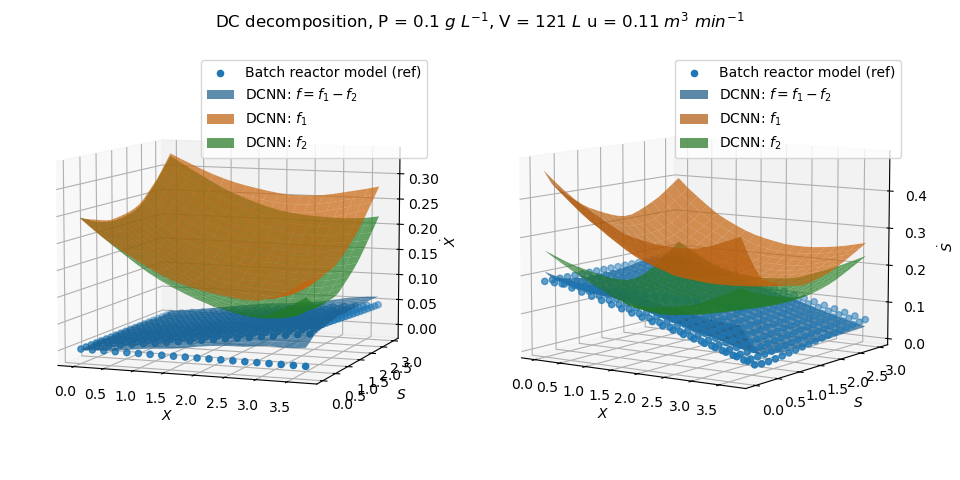 Figure 1: DC decomposition. Depicted are the results from the actual model (blue dots), the results from the DC decomposition  (blue plane) and the respective DC part convex functions  (orange) and  (green) at a given product concentration, volume and feed rate for two states. Left: Biomass . Right: Substrate . Each in dependence of different concentrations of  and .DC-TMPC framework with simplices proposed a robust TMPC algorithm based on successive linearisation for DC systems. The so-called DC-TMPC algorithm capitalises on the idea that the successive linearisation steps yield necessarily convex linearisation error functions that can be bounded tightly and treated as disturbances by a robust MPC scheme. We extend that approach to nonconvex systems learned in DC form and consider a state tube parameterized by simplices to reduce computational burden. The system in DC form in (3) is discretized and successively linearized around previously computed predicted trajectories ,  with state and input perturbations  and . As per the TMPC paradigm,  is parameterized by a two degree of freedom control law  where  is a feedback gain and  is a feedforward control sequence computed at every time step. The sequence of sets  defines the cross sections of an uncertainty tube in which the system trajectories lie under all realisations of the uncertainty and whose dynamics are given by    (4)where for ,  are the (necessarily convex) linearization errors of , ,  and . The linearization errors become smaller as the number of iterations of the workflow increases. As this is an iterative solution of a convex program, the runtime is not greatly affected. While the approach in  was to parameterize the tube with elementwise bounds, resulting in an exponential increase of the inequality constraints, we consider here parameterizations of  in terms of simplices where  is the identity matrix,  is a vector of ones. The vector is an optimization variable. Consequently, the state perturbation dynamics can now be expressed as  inequalities as follows, combining (4) and (5)where the simplex vertices are , , and  are the standard basis vectors of . To obtain (6), we exploited the convexity of  to obtain a tight lower bound on . Moreover, we note that (6) are convex inequalities by convexity of  and that each maximum operation can be reduced to a discrete search over the vertices  since the maximum of a convex function on a polytope occurs at one of the vertices. We design a TMPC controller to optimize the feedforward sequence  and tube sets  subject to (6) and , . At each iteration we solvewith a shrinking horizon . The solution from (7) is used to update the state and input guess trajectories  at next iteration with We run (7) and (8) repeatedly until  or a maximum number of iterations is reached. The control input is then implemented at time  by . At time , we set  and the guess trajectory is updated byResults and discussionThe proposed control algorithm was simulated on the batch reactor problem over a shrinking horizon of 20 h with a step size of 1 h using CVXPY and solver MOSEK. As shown in Figure 2, the controller was able to maximize the product concentration with parametric uncertainty of the substrate concentration in the feed, demonstrating the applicability of this approach to complex nonlinear systems with Monod-type nonlinear substrate affinity and substrate inhibition, making the search for an optimal feed rate non-trivial. The presented DC-TMPC algorithm outperforms nominal MPC approaches in terms of final product concentration for this case study  as depicted in Figure 2, by considering the uneven substrate concentration in the feed by augmenting the NN with the uncertain parameter, considering that the worst case scenario occurs at the vertices of the parameter set. Further tuning is however necessary, to find an optimal trade-off between substrate concentration in the reactor to avoid overfeeding .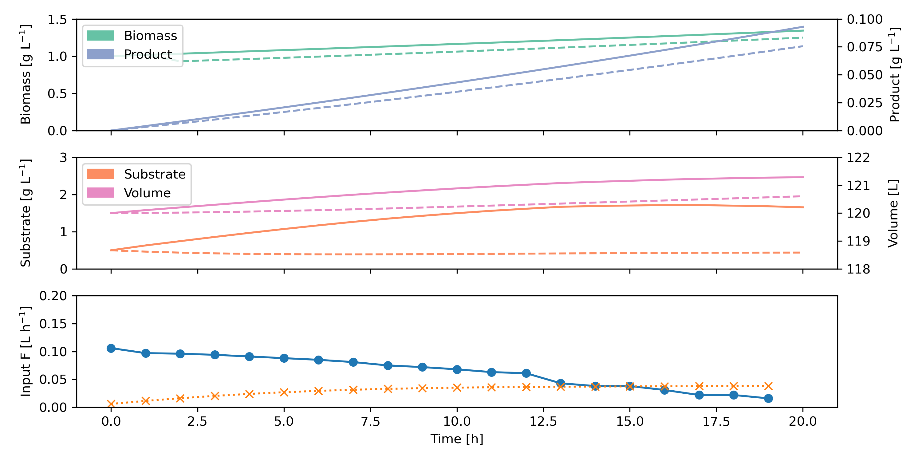 Figure 2: Results from the DC-TMPC optimization. Results from the nominal case (Lucia &Engell, 2013) are depicted as dashed lines for comparison.ConclusionIn this study, we show that successive linearization robust tube MPC can be an adequate tool to optimize a bioprocess under parametric uncertainty. Our approach was to decompose the nonconvex dynamics as a difference of convex functions (DC) using a neural network with convex structure and treat the necessarily convex linearization errors as bounded disturbances. Crucially, by convexity, these bounds are tight and the resulting controller is less conservative than classical TMPC based on successive linearization. This approach is relatively new and has so far only been applied to problems that already exist in DC form. Moreover, by using tubes parameterized with simplex sets, the computational effort could be significantly reduced, making it attractive for real-time optimization. Future work will incorporate more complex models and test it in a real-world bioprocess with online optimization of production in a fast-growing E. coli strain.Acknowledgments
We gratefully acknowledge the financial support of the German Federal Ministry of Education and Research (BMBF) (project no. 01DD20002A – KIWI Biolab) and the EPSRC (UKRI) Doctoral Prize scheme (grant reference number EP/W524311/1).(1)(2)(3)(5)(6)s.t. :(7)(8)(9)